Hhf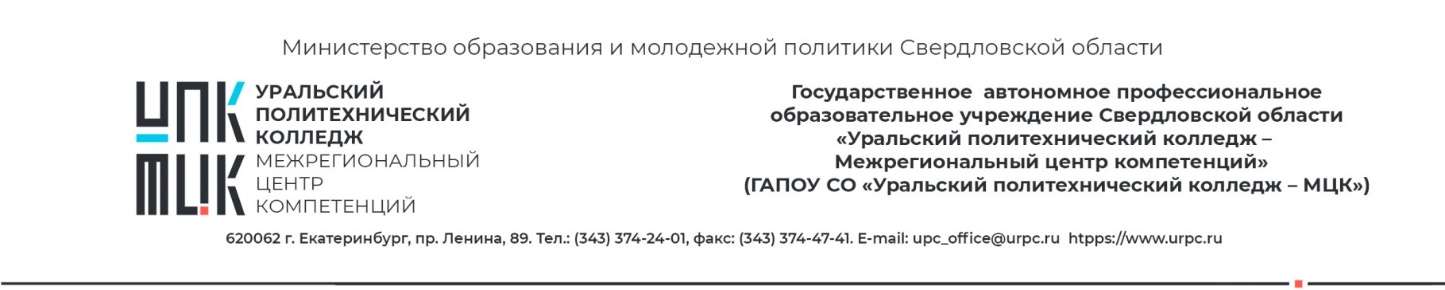 Расписание занятий на отделении дополнительного образования на период ноябрь – декабрь 2022 г.ПрограммаГруппаДень неделиВремяАудиторияУглубленное изучение общеобразовательных предметов (физика)УФ-1Понедельник16.15 – 17.50417Углубленное изучение общеобразовательных предметов (математика)УМ-1Среда16.15 – 17.50325Проф.переподготовка «Менеджмент и предпринимательство»МП-22Вторник16.15 – 17.50112Проф. Переподготовка «Программирование промышленных роботов»ПР-22Среда16.15 – 17.50112Проф.переподготовка «Организация и моделирование логистических процессов»ЛГ-22Четверг16.15 – 17.50112